Приложение 2 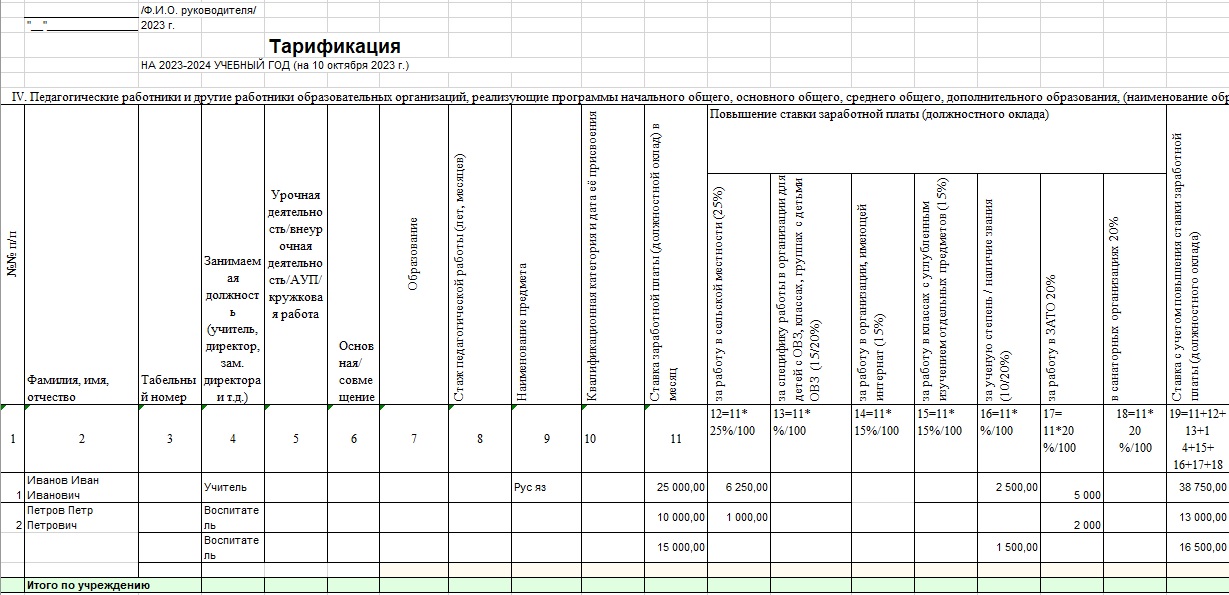 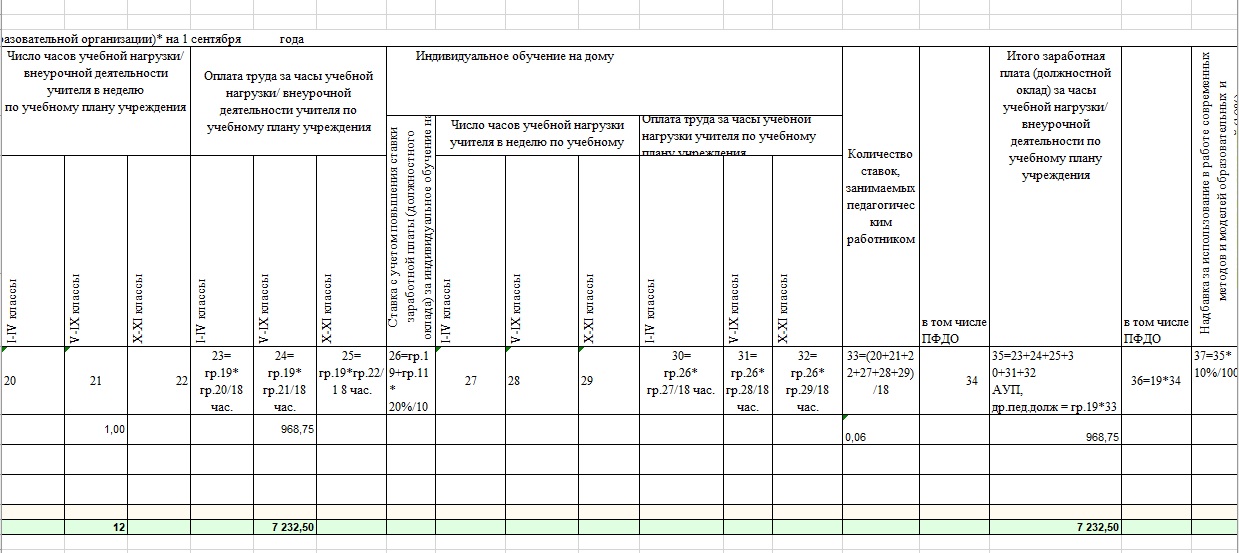 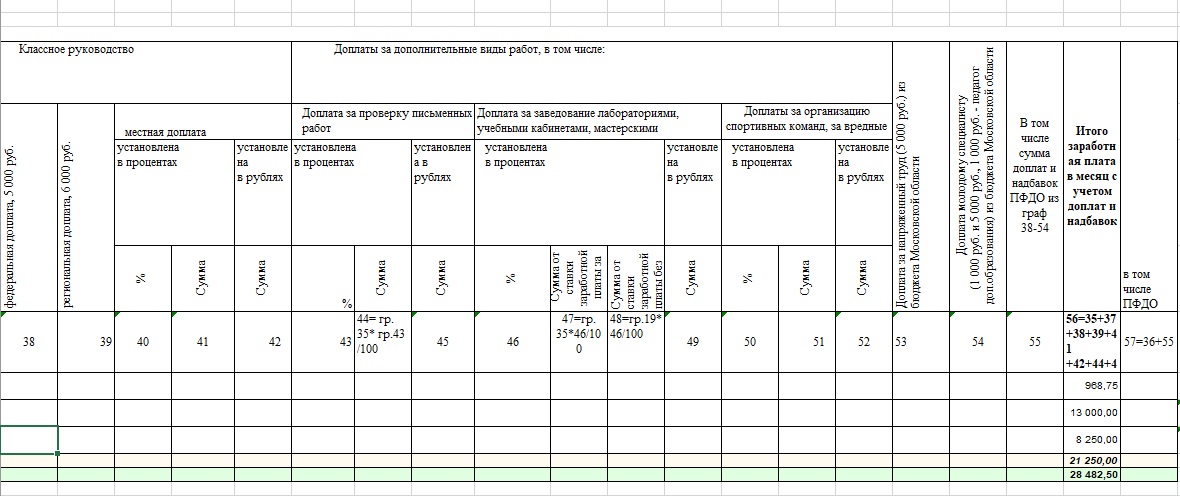 Приложение 3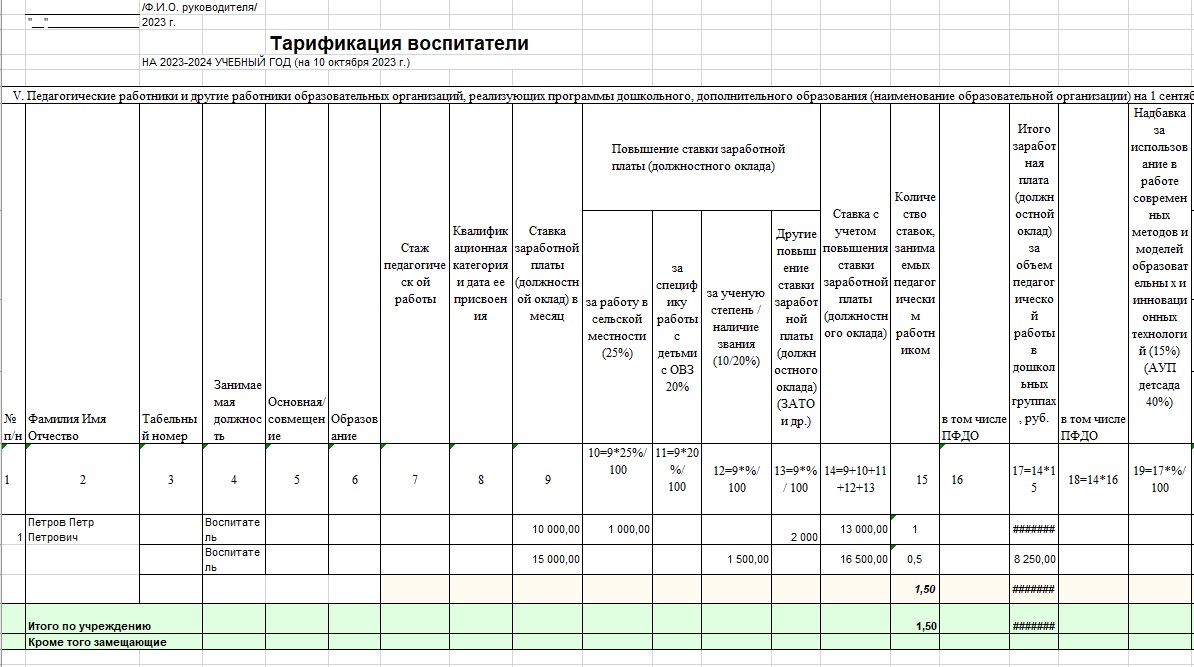 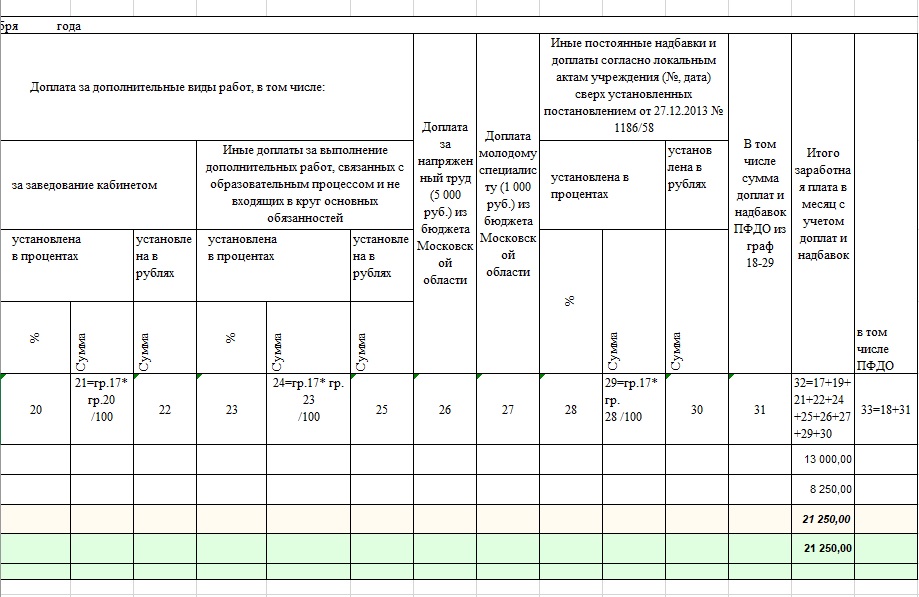 Приложение 4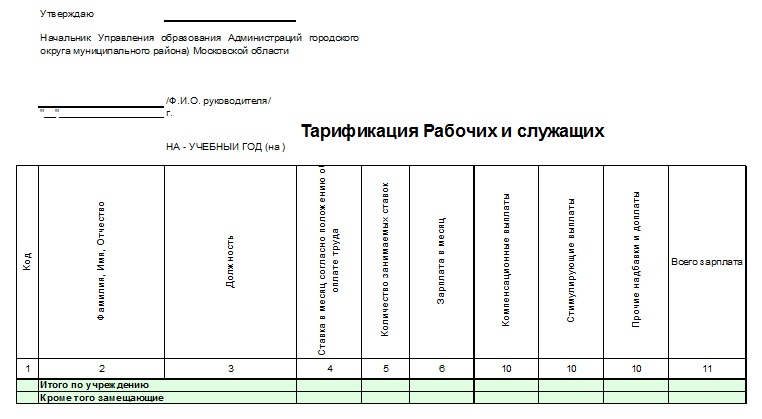 Приложение 5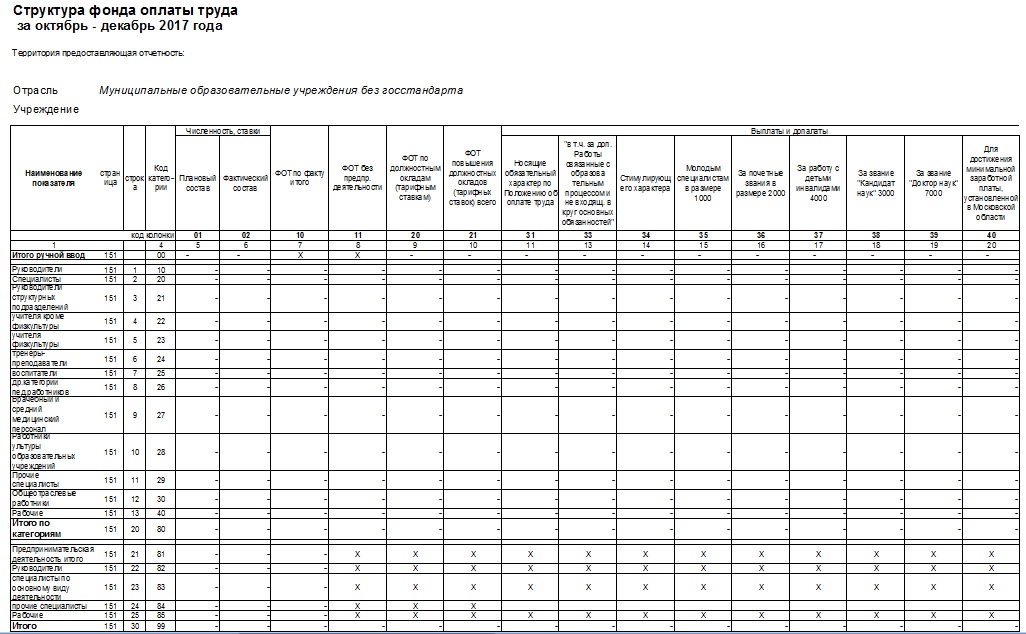 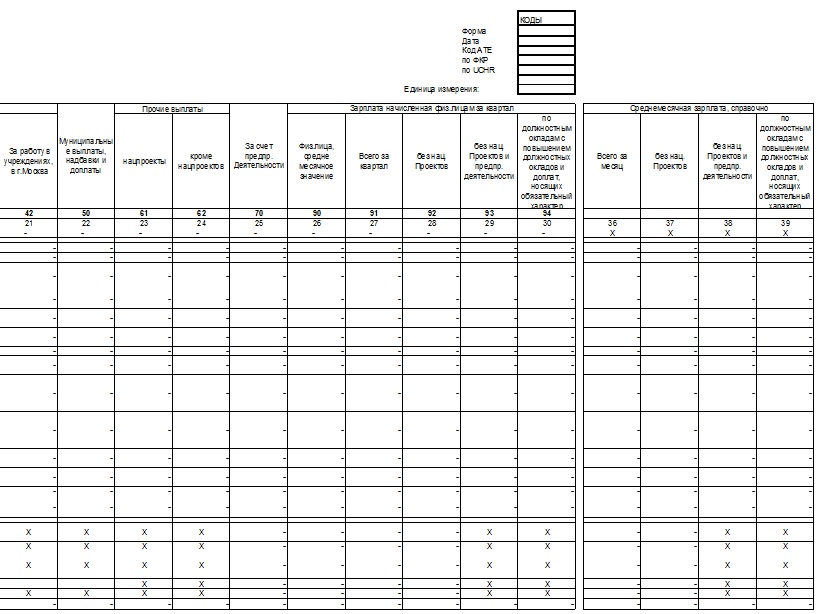 Приложение 6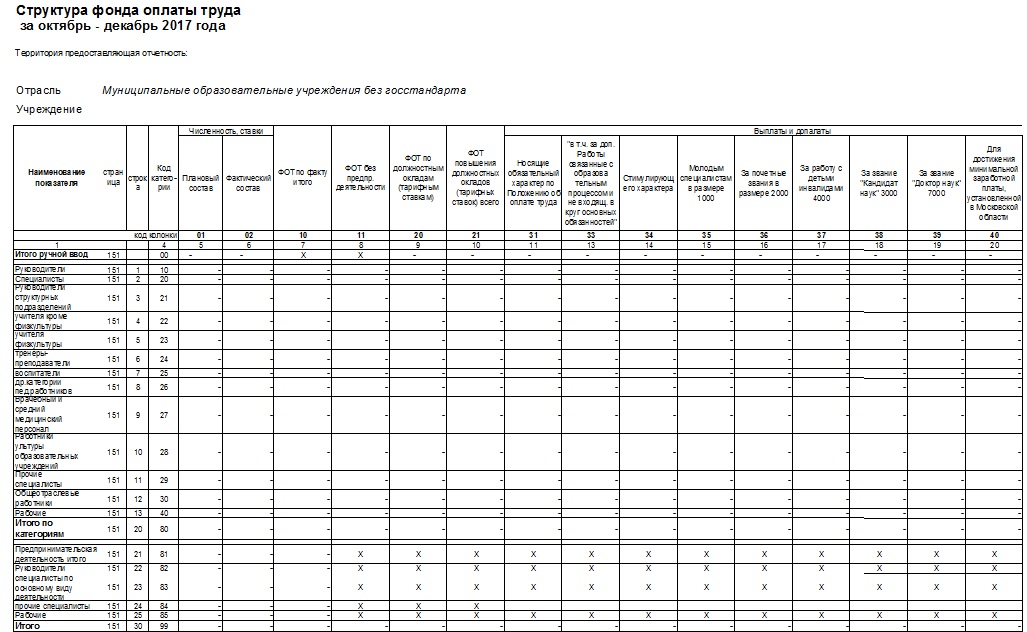 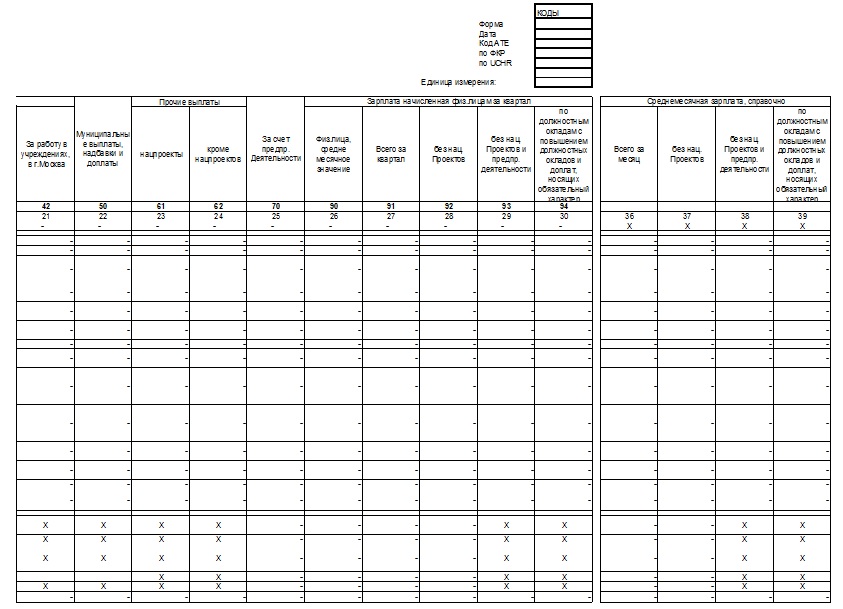 36Внедрение универсального блока тарифицирования  педагогических работников,  работников культуры и тренерского состава на основе программного продукта 1С Зарплата и кадры государственного учреждения 8(ЗГУ) путём доработок типовой конфигурации, В доработанном  решении предусмотреть:	Отдельную подсистему "Тарификация" в состав которой включить все необходимые справочники, классификаторы отчеты и документы.Справочники:"Группы классов" с возможностью задать элементу норму и признак отношения к спорту."Предметы учебного плана"  с возможностью установить элементу процент надбавки за проверку тетрадей."Категории".Документы:Для непосредственного ввода, закрытия и изменения тарификации по сотруднику предусмотреть документ "Распределение нагрузки".Шапка документаДата.Организация.Сотрудник.Табличная частьНомер (N).Предмет.Группа классов.Часы (ученики для спорта).Тетради (если показатель заполнен в элементе справочника "Предмет" установить его значение). Вредность.Прочее увеличение.Гимназия.Пример табличной части рис. 1.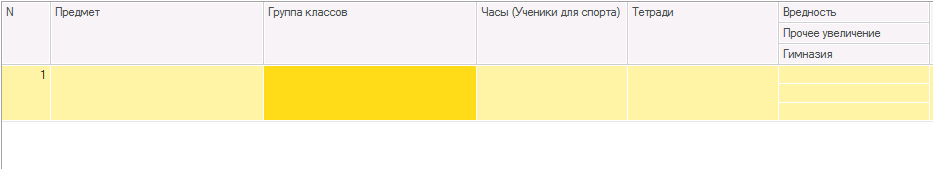 					Рис. 1Непосредственно в документе реализовать возможность просмотра просчитанной введенной нагрузки рис.2.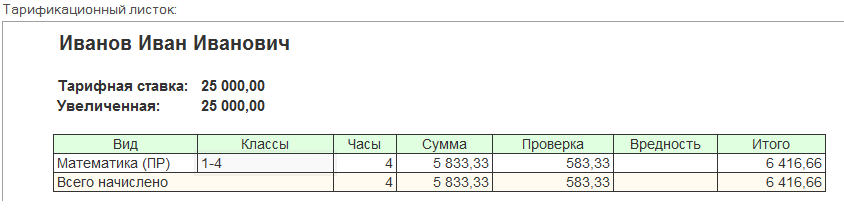 					Рис. 2На основании просчитанных данных в документе "Распределении нагрузки" результат расчетов должен передаваться в показатели расчета зарплаты "Нагрузка" и "СуммаПроверкаТетрадей" для дальнейшего его использования при расчете зарплаты в документе "Начисление зарплаты и взносов".При изменении документа задним числом в закрытом периоде реализовать пометку о необходимости произвести перерасчет зарплаты в текущем периоде.Отчеты:Тарификационные листки.  (Приложение 1)	Периодичность: на дату.	Отборы:  по учреждению и сотруднику.Тарификация педагоги. (Приложение 2)	Периодичность: на дату.	Отборы:  по учреждению и сотруднику.Тарификация воспитатели. (Приложение 3)	Периодичность: на дату.	Отборы:  по учреждению и сотруднику.Тарификация рабочих и служащих. (Приложение 4)	Периодичность: на дату.	Отборы:  по учреждению и сотруднику.Структура формы оплаты труда. (Приложение 5)	- Форма (0309).	- Форма (0401).	- Форма (0702).	- Форма (0703).	- Форма (0801).	- Форма (0903).	- Форма (Иное).	Периодичность: месяц, квартал.Приложение 1 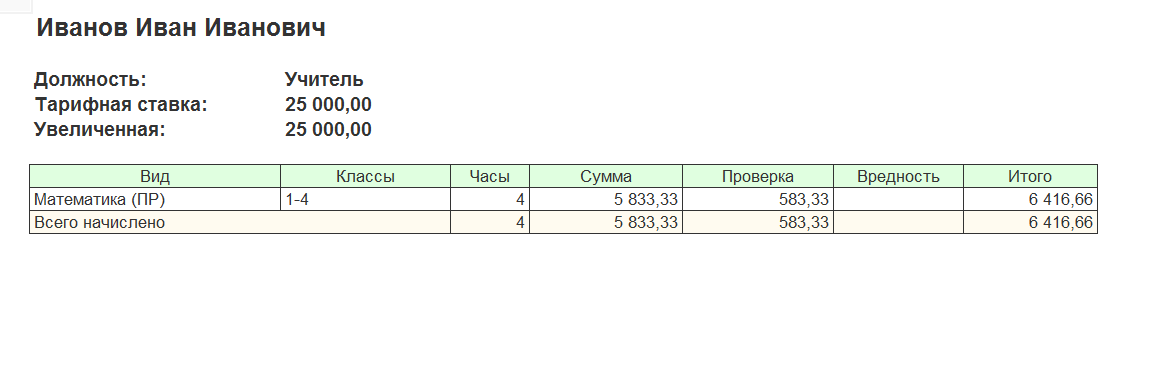 В течение 10 рабочих дней после подписания Контракта.